.#32 count intro, No Tags or Restarts[1-8] Diagonal steps forward R & L[9-16] Step side touches x 4 making ½ turn left.[17-24] R lock steps forward, L step ¼ right, L step forward[25-32] R rock recover step forward, L step ½ turn, L stepHave Fun and Dance from the Heart with JOY!!!!!!!!!Gwen Walker: gkwdance@gmail.comOh Santa Help Me Out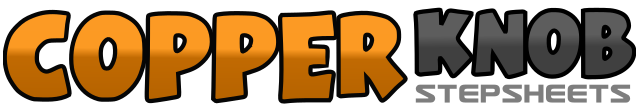 .......Count:32Wall:4Level:High Beginner.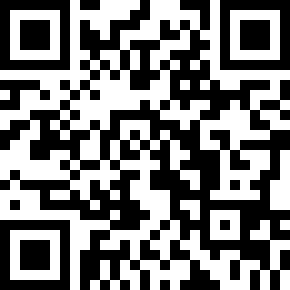 Choreographer:Gwen Walker (USA) - 7 December 2020Gwen Walker (USA) - 7 December 2020Gwen Walker (USA) - 7 December 2020Gwen Walker (USA) - 7 December 2020Gwen Walker (USA) - 7 December 2020.Music:Oh Santa! - Mariah CareyOh Santa! - Mariah CareyOh Santa! - Mariah CareyOh Santa! - Mariah CareyOh Santa! - Mariah Carey........1-4Facing left(11:00), steps diagonal right, R,L,R, touch L next to R.5-8Facing right(1:00), steps diagonal left, L,R,L, touch R next to L.1-4Step R ¼ to left (9:00), touch L, step L to left side, touch R (9:00)5-8Step R ¼ to left (6:00), touch L, step L to left side, touch R (6:00)1-4Step R forward, step L behind R, step R forward, brush L (6:00)5-8Step L forward, turn ¼ right weight on R, step L forward, hold (9:00)1-4Rock R to right side, recover L, step R forward, hold. (9:00)5-8Step L forward, turn ½ right weight on R (3:00) step L forward (3:00)